Przeworsk, 2022-07-05OGŁOSZENIENa podstawie art. 5a, ust. 1 ustawy z dnia 8 marca 1990 r. o samorządzie gminnym (t.j. Dz. U. z 2022 r. poz. 559 z późn. zm.), uchwały Nr XXIX/225/16 Rady Miasta Przeworska z dnia 29 września 2016 r. w sprawie określenia zasad i trybu przeprowadzenia konsultacji społecznych z mieszkańcami Gminy Miejskiej Przeworsk oraz uchwały nr XLIV/552/2022 Rady Miasta Przeworska z dnia 25 maja 2022 r. w sprawie przystąpienia do procedury łączenia jednostek pomocniczych Gminy Miejskiej Przeworsk oraz określenia zasad i trybu przeprowadzania konsultacji z mieszkańcami w tym przedmiocieBurmistrz Miasta Przeworska zawiadamia, że w dniach od 13 lipca 2022 r. do 22 lipca 2022 r. zostaną przeprowadzone konsultacje społeczne w przedmiocie połączenia jednostek pomocniczych Gminy Miejskiej Przeworsk:  Osiedla nr 8 oraz Osiedla nr 9.Granice osiedli objętych proponowanymi zmianami obejmują: Osiedle nr 8: 11 Listopada, Kwietna, Lipowa, Lwowska od 24 do końca, Misiągiewicza, Orląt Lwowskich, Otwarta, Pszenna, Pułkownika Rolskiego, Rolna, Rzemieślnicza, Słoneczna, Sportowa, Staropocztowa, Mikołaja Kopernika, Osiedle Józefa Benbenka, Pod Rozborzem, Pogodna.Osiedle nr 9: 3 Maja, Dworcowa, Dynowska, Głęboka, Ignacego Krasickiego, H. Kołłątaja, Królowej Jadwigi, Okopowa, Plac Chopina, Plac Jana Pawła II, St. Staszica.1. Cel konsultacjiKonsultacje społeczne mają na celu zebranie opinii oraz pozyskanie dodatkowych informacji w zakresie połączenia jednostek pomocniczych w większe osiedla, adekwatnie do planowanych zadań i większych kompetencji, jakie zostaną przyznane jednostkom pomocniczym - reprezentującym lokalne wspólnoty mieszkańców miasta Przeworska.2. Przedmiot konsultacjiPrzedmiotem konsultacji są działania organów gminy zmierzające do połączenia  jednostek pomocniczych: Osiedla  nr 8 oraz Osiedla nr 9 i utworzeniu Osiedla  nr 5.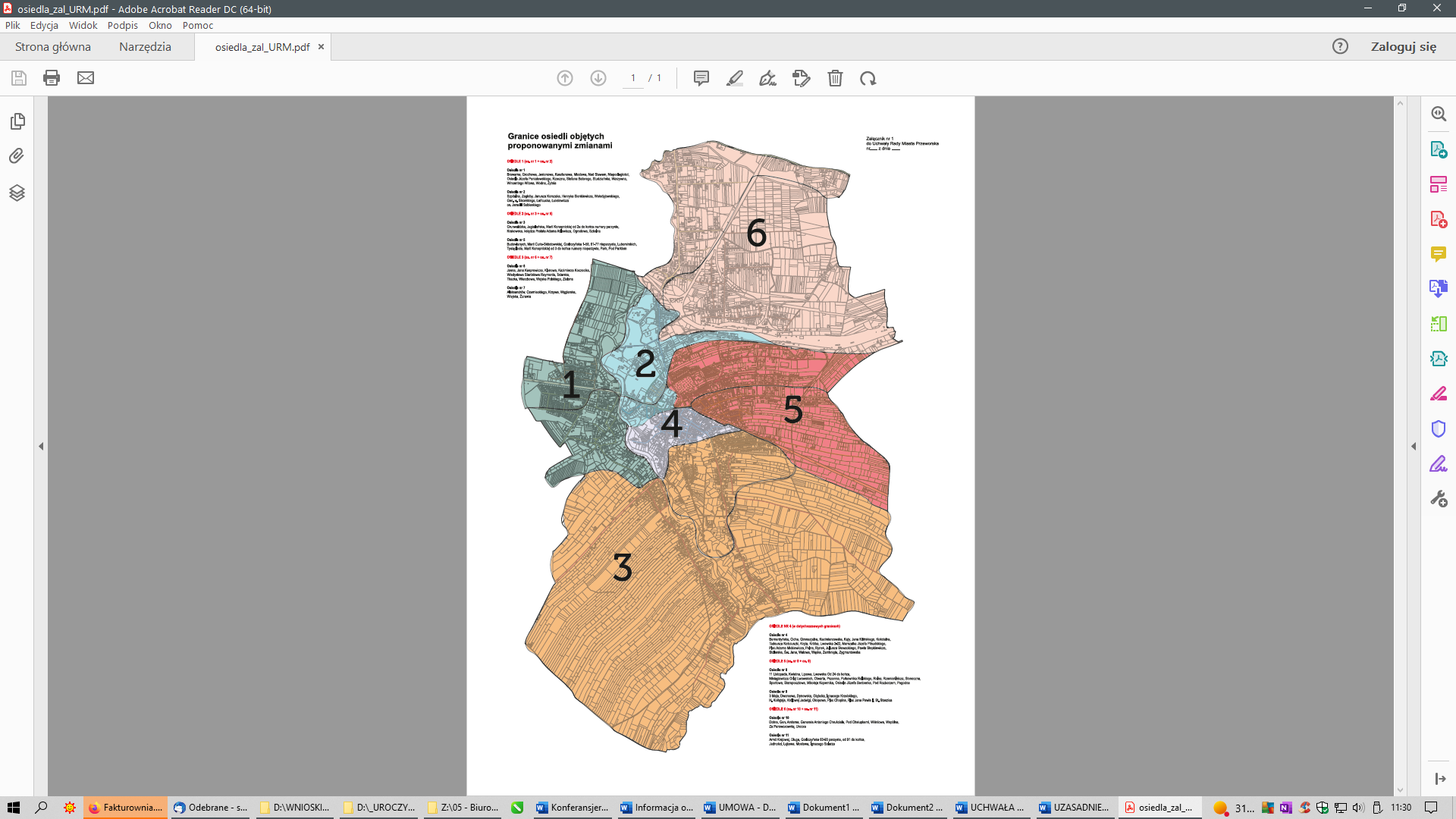 3. Data rozpoczęcia i zakończenia konsultacjiKonsultacje społeczne będą przeprowadzone w dniach od 13 lipca 2022 r. do 22 lipca 2022 r.4. Forma konsultacji/techniki konsultacjiKonsultacje przeprowadzone zostaną przez wypełnienie formularza ankietowego i zaznaczenie znakiem "X" jednej z trzech odpowiedzi: "jestem za", "jestem przeciw", "wstrzymuję się", na pytanie:w zakresie konsultacji przeprowadzanych z mieszkańcami Osiedla nr 8 oraz Osiedla nr 9 "Czy jest Pani/Pan za połączeniem Osiedla nr 8 z Osiedlem nr 9 i utworzeniu Osiedla nr 5 według załączonego do ankiety projektu,- oraz podpisaniu formularza ankietowego.Formularz ankietowy o którym mowa wyżej zostanie udostępniony:w Urzędzie Miasta Przeworska, ul. Jagiellońska 10, 37-200 Przeworsk,na stronie Internetowej Urzędu Miasta Przeworska www.przeworsk.um.gov.pl oraz Biuletynie Informacji Publicznej Gminy Miejskiej Przeworsk https://przeworsk.bip.info.pl/Wypełnione formularze ankietowe mieszkańcy będą składać w Urzędzie Miasta Przeworska
 (Kancelaria Ogólna Urzędu Miasta Przeworska - parter), ul. Jagiellońska 10, 37-200 Przeworsk, do oznaczonej i zabezpieczonej urny.Po zakończeniu konsultacji opracowane zostaną wyniki konsultacji, zawierające informacje podsumowujące przebieg konsultacji, dane o miejscu i czasie ich przeprowadzenia oraz omówienie ich przebiegu.